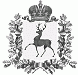 АДМИНИСТРАЦИЯ БОЛЬШЕУСТИНСКОГО СЕЛЬСОВЕТА ШАРАНГСКОГО МУНИЦИПАЛЬНОГО РАЙОНА НИЖЕГОРОДСКОЙ ОБЛАСТИ П О С Т А Н О В Л Е Н И Еот 14.08.2018 г 		 	№12Об утверждении Перечня необходимых изменений и дополнений сведений государственного адресного реестра по результатам инвентаризации объектов адресации на территории Большеустинского сельсовета Шарангского муниципального района Нижегородской области.               В целях организации работы по внесению изменений и дополнений в материалы инвентаризации сведений  государственного адресного реестра по объектам  адресации Большеустинского сельсовета  Шарангского муниципального района Нижегородской области , на основании Федерального закона  от 28.12.2013 г. № 443 ФЗ «О Федеральной информационной адресной системе» , Федерального закона  от 06.10.2003 г. № 131-ФЗ «Об общих принципах организации местного самоуправления  в Российской Федерации» администрация Большеустинского сельсовета Шарангского муниципального района Нижегородской области постановляет:1.Утвердить перечень необходимых изменений и дополнений сведений государственного адресного реестра по результатам инвентаризации объектов адресации на территории Большеустинского сельсовета Шарангского муниципального района Нижегородской  области (Приложение 1)2. Внести изменения и дополнения в Федеральную информационную систему, согласно утвержденному перечню необходимых изменений и дополнений сведений государственного реестра по результатам инвентаризации объектов  адресации на территории Большеустинского сельсовета Шарангского муниципального района Нижегородской области .3.Постановление вступает в силу со дня его подписания.4.Контроль за исполнением настоящего постановления оставляю за собой.Глава администрации                                                          О.Н.ЕрмолинаУтвержден постановлением                                                                                     администрации Большеустинского сельсовета                                                              Шарангского муниципального района                                                                     Нижегородской области от 14.08.2018 № 12 Наименование адресного объектаНаименование адресного объектаНаименование адресного объектаНаименование адресного объектаАдресные объекты ,отсутствующие в ФИАСАдресные объекты ,отсутствующие в ФИАСАдресные объекты ,отсутствующие в ФИАСАдресные объекты ,отсутствующие в ФИАСБольшое Устинское сСоветская 66Большое Устинское сНабережная 36Уточнение адресного объектаУточнение адресного объектаУточнение адресного объектаУточнение адресного объектас. Большое Устинское Советская99Чалпайки д10Большое Устинское сЗеленая 28Большое Устинское сСоветская 16Большое Устинское сСоветская 76Большое Устинское сСадовая 7Большое Устинское с Советская 18.Большое Устинское сЗеленая 26Большое Устинское сНабережная 38Большое Устинское сСоветская 4Большое Устинское сЮбилейная 34Большое Устинское сЮбилейная20Большое Устинское с Юбилейная 44Большое Устинское сСадовая 13Большое Устинское сСадовая 3Большое Устинское с Зеленая 30Большое Устинское сСадовая9Большое Устинское сСоветская 30Большое Устинское сЗеленая Д.11Большое Устинское сСоветская 36Большое Устинское сСадовая 16Большое Устинское сСоветская 95Большое Устинское с Советская72Большое Устинское сЮбилейная 32Большое Устинское сНабережная26Большое Устинское сЮбилейная22Большое Устинское сЗеленая 18Большое Устинское сСоветская 65Большое Устинское сЮбилейная 5Большое Устинское сСоветская 84Большое Устинское сСоветская78Большое Устинское сЛесная 2Большое Устинское сСоветская 10Большое Устинское сСадовая18Большое Устинское сСоветская 39Большое Устинское сСоветская 5Большое Устинское сСоветская 71Большое Устинское сЮбилейная 4Большое Устинское сСоветская 90Большое Устинское сСоветская 81Большое Устинское сСоветская 87Большое Устинское сСоветская 20Большое Устинское сНабережная 22Туманур д12Большое Устинское сСоветская63Большое Устинское сСоветская 100Большое Устинское сЗеленая 34Большое Устинское сСоветская 57Большое Устинское сСоветская 25Большое Устинское сЮбилейная10Большое Устинское с Зеленая24Большое Устинское с Советская 74Большое Устинское сЮбилейная 15Большое Устинское сСоветская 107Большое Устинское сНабережная 36Арзаматово д32Большое Устинское сСоветская 53Большое Устинское сЗеленая 8Большое Устинское сНабережная 38Большое Устинское сЗеленая 4Большое Устинское с Советская22Большое Устинское сСоветская 96Большое Устинское с Садовая14Большое Устинское сНабережная 32Большое Устинское сСоветская 101Большое Устинское сСадовая 4Большое Устинское сСоветская 47Большое Устинское сНабережная 36Большое Устинское сЮбилейная 16Большое Устинское сЮбилейная 28Большое Устинское сСоветская9Большое Устинское сНабережная 3Большое Устинское сЮбилейная 7Большое Устинское с Юбилейная3Большое Устинское с Зеленая12Большое Устинское сНабережная 21Большое Устинское сНабережная 23Большое Устинское сСоветская 15Большое Устинское сСоветская 86Большое Устинское с Юбилейная42Большое Устинское сСоветская 12д. Челпайки28Большое Устинское сНабережная 22Большое Устинское сСоветская 29Большое Устинское сСоветская 12Туманур д10Большое Устинское сСоветская7Большое Устинское сЮбилейная 21Большое Устинское сЗеленая 17 "А"Большое Устинское сЮбилейная 13Большое Устинское сЗеленая 36Большое Устинское сСадовая 5Большое Устинское сЮбилейная 25Большое Устинское с Советская94Большое Устинское сНабережная 2Большое Устинское сСоветская 103Большое Устинское сНабережная 6Большое Устинское сСадовая 12Большое Устинское сСоветская42Большое Устинское сЗеленая 11Большое Устинское сЗеленая 5Большое Устинское сЮбилейная 1ПОМ. N1Большое Устинское сСоветская 28Большое Устинское с Советская97Большое Устинское сНабережная 20Большое Устинское сНабережная 25Большое Устинское с Советская75Большое Устинское с Набережная12Большое Устинское сСоветская 105Большое Устинское сСадовая 6Большое Устинское сЗеленая 16Большое Устинское сСоветская 6Большое Устинское сЮбилейная 8Большое Устинское сСадовая 11Большое Устинское сЛесная 4Большое Устинское сНабережная 4Большое Устинское сЮбилейная36Большое Устинское сЗеленая 17Большое Устинское сСоветская 109Большое Устинское сЗеленая 22Заречный п1Большое Устинское сСоветская 55Большое Устинское с Советская89Большое Устинское сЮбилейная ул23Большое Устинское сСоветская ул82Большое Устинское сСоветская ул37Чалпайки д16Туманур д12Большое Устинское сСоветская ул59Большое Устинское сЗеленая ул6Большое Устинское сСадовая ул2Большое Устинское сНабережная ул36Большое Устинское сСоветская ул45Большое Устинское сЮбилейная ул27Большое Устинское сСоветская ул3Большое Устинское сЗеленая ул32Большое Устинское сСоветская ул79Большое Устинское сНабережная ул34Большое Устинское сЮбилейная ул30Заречный п9Большое Устинское сул. Зеленая10Большое Устинское сул. Юбилейная24Заречный п19Чура дМолодежная ул6Большое Устинское сСоветская ул91Большое Устинское сул. Зеленая1Чура дМолодежная ул27Заречный п11Чалпайки д3Чура д2Чалпайки д31Чалпайки д30Заречный п1аЧура дЖданова ул2АЧура дМолодежная ул6Чура дМолодежная ул33Чура дЖданова улД.30д. Чалпайки12Чура дЖданова ул5Чалпайки д31Арзаматово д18Арзаматово д2Чура дЖданова ул1Чура дМолодежная ул2 АЧура дМолодежная ул13Чура дМолодежная ул20Чура дЖданова ул14Чура дМолодежная ул19